Les Footballeurs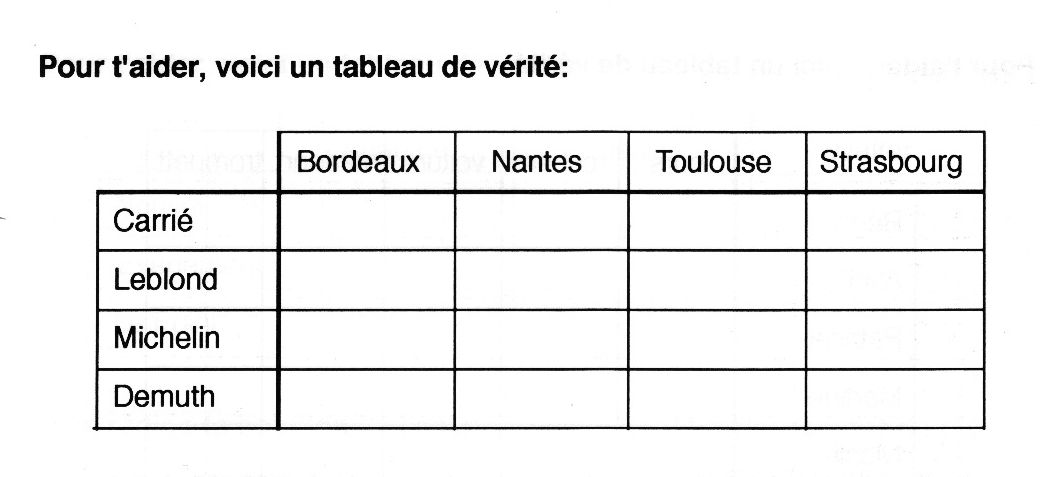 